Round table 1 Meeting Periodization of long-term sports development10-12.02.2021, Belgrade (Serbia)This event was held in Belgrade, and was organized, of course, with the help of other partners Karate Club Mladenovac with the professional support of EYO and the Faculty of Sports. This round table aimed at strengthening cooperation and communication between various institutions and stakeholders active in the field of school and recreational sports, because this whole project was actually dedicated to the target group, children of school age. The exchange of experiences, using the results of research and working sessions, enabled the expansion of participants' knowledge and networking at the event itself so that those interested had the opportunity to cooperate after the event.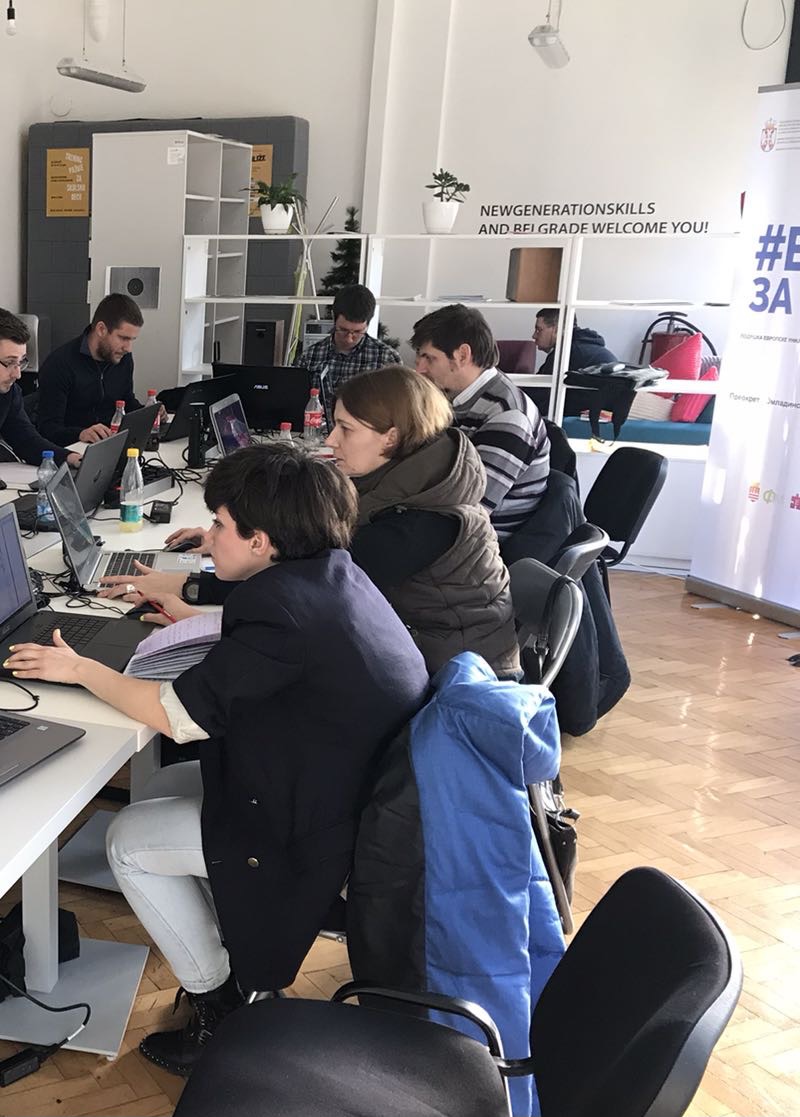 